U S E R   M A N U A LHDMI 2.0 Repeater 4K(Support 4K and up to 30m)Model No：HDRE01-V2.0Enjoy the vivid world ! IntroduceHDMI 2.0 Repeater:This HDMI repeater can realize signal enhancement by signal equaliztion and reorganization, so that the signal can be transmitted to longer distance. In addition,this product is also built-in IR-RX extension function, the infrared code be sent to splitter IR-TX terminal via HDMI cable to remotely control the signal source. The Resolution of this HDMI repeater can be up to:3840x2160/60Hz.The max distance is up to 30m.Product photos: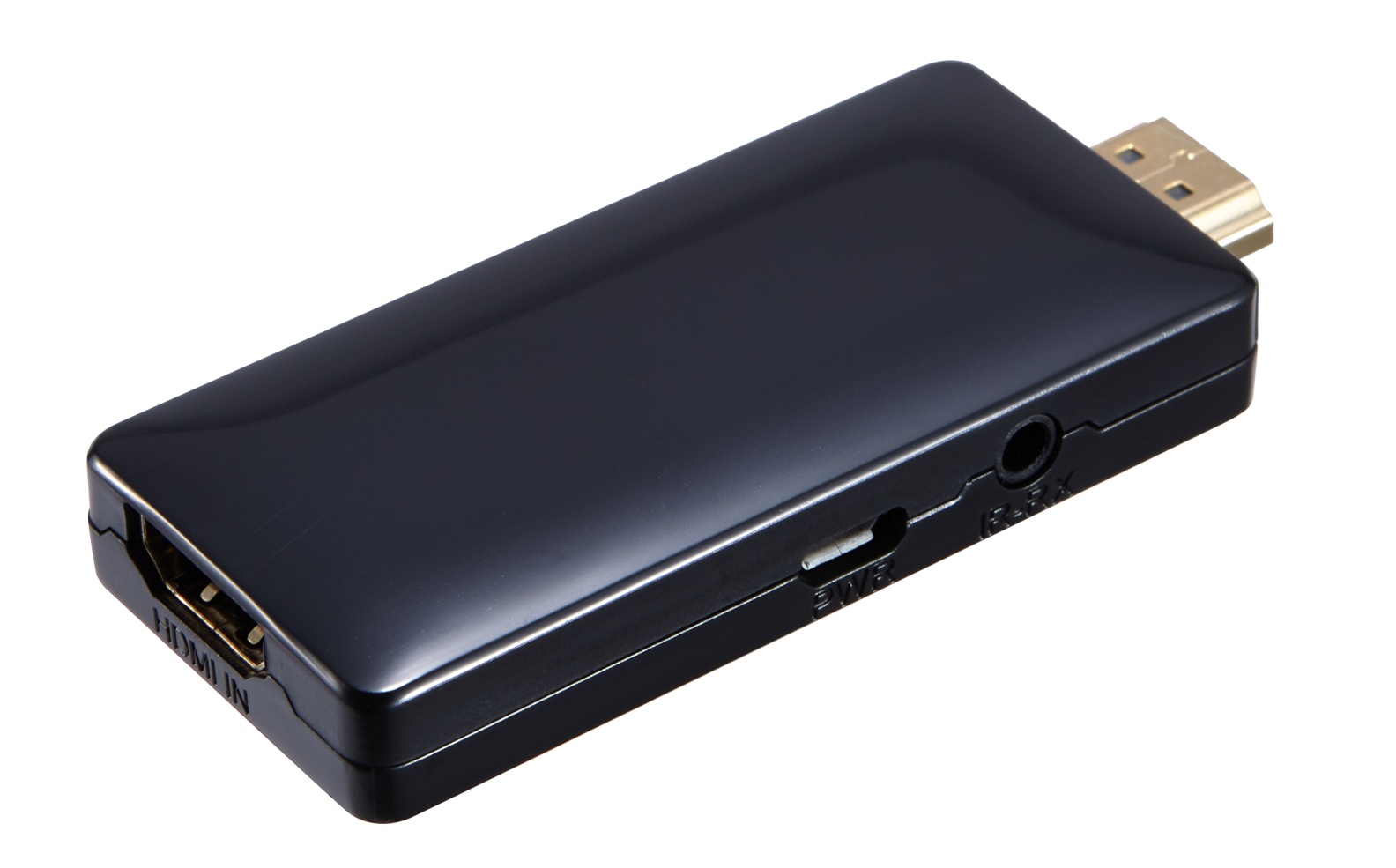 Features:Support HDMI 2.0 VersionSupport 3D video formatSupport high resolution up to: 3840x2160/60HzSupport highest rate of 6 G and TMDS clock can be up to 600 MHzSupport 8/10/12 bit deep colorBuilt-in IR-RX extension function, (via the IR-TX of HDMI splitter to receive the IR command)Support AWG26 HDMI standard cable: When resolution is 3840x2160/30Hz, input distance up to 30 meters.5V power supply. (Normally, the product does not require power supply) Specifications:HDMI version  ………………………………...........................……. HDMI 2.0HDMI resolution ……….......………..……….…………up to 3840*2160/60HzSupport video format ……………………………………8/10/12bit Deep color Support audio format…...…….DTS-HD/Dolby-trueHD/DTS/Dolby-AC3/DSDMax bandwidth……………………………………..…………………….600MHzMax baud rate……………….…….……………...………………………..6GbpsInput cable distance.……………………….(3840x2160/30Hz) ≤30m,AWG26 HDMI standard cableMax working current……………………………………...……….……....300mAOperating Temperature range………………....…..….....……(-15℃ to +55℃)Operating Humidity range..........................5%to90%RH (No Condensation)Dimension (L x W x H)…………….......…...............………….80x33x13 (mm)Weight…….…..……………………..........………..…….……………………22gPhysical Connection Showing Picture: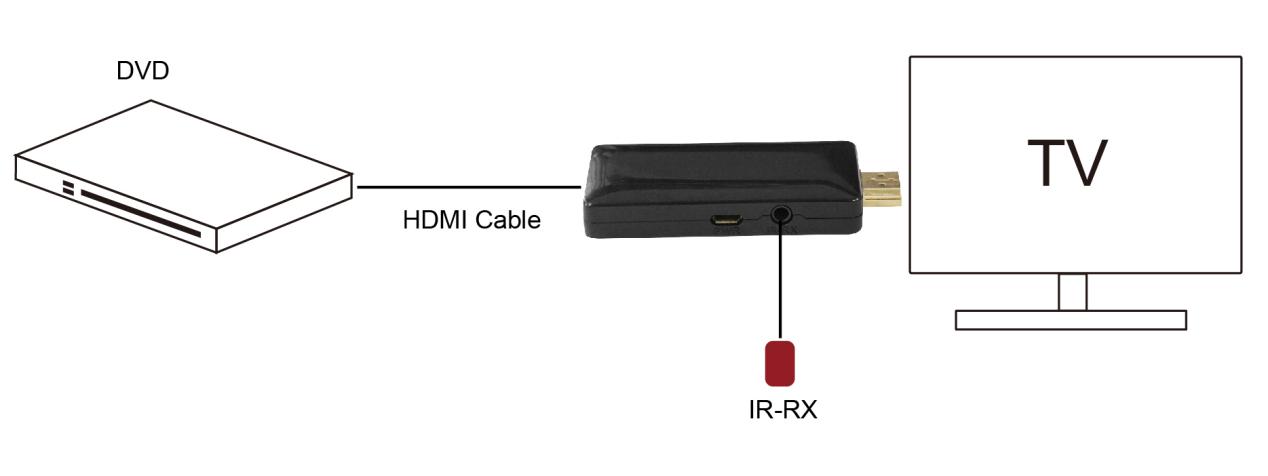 Connection and Operation:Connect the HD source to the repeater input with one HDMI cableInset the HDMI repeater to the HDMI input port of the displaysInset the IR-RX cable to the IR-RX port of the repeaterCharge the repeater via Mirco USB cable.Note:Since the cable is too long will lead to pressure, the HDMI cable will have insufficient power for some signal source. At this time,it need to power the repeater via Mirco USB cable to make sure the repeater can work properly.Packageinclude :HDMI repeaterMicro USB cableUser Manual